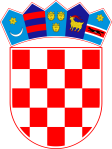 REPUBLIKA HRVATSKASPLITSKO-DALMATINSKA ŽUPANIJAOSNOVNA ŠKOLA MILNAM I L N AKLASA: 003-06/21-01/246URBROJ: 2104-32-01-21-110.09.2021.Izvadak iz Zapisnika sa 9. sjednice Školskog odbora održane dana 10.09.2021. godine u prostoriji Škole s početkom u 12.30 sati.Nazočni članovi :Kristina Novaković – predstavnik Učiteljskog vijećaDeni Restović – predstavnik roditeljaKatica Galović – predstavnik zaposlenikaMate Plazibat – predstavnik Učiteljskog vijećaRavnateljica: Milka RestovićOdsutna su tri člana od strane osnivača koja još nisu imenovana.Dnevni red:Usvajanje zapisnika s prethodne sjedniceUsvajanje Pravila o upravljanju dokumentarnim i arhivskim gradivomRaznoZaključak 1.Predloženi dnevni red je jednoglasno usvojen.Zapisnik s 8. sjednice Školskog odbor je jednoglasno usvojen.Zaključak 2. Školski odbor je jednoglasno donio odluku o davanju suglasnosti za zapošljavanje Luki Marinoviću na radno mjesto pomoćnika u nastavi.Predsjedavateljica zaključuje sjednicu u 13.30. sati.Zapisničarka:                                                                  Predsjednica Školskog odbora:Katica Galović                                                                   Kristina Novaković